2022年国家教师资格考试《综合素质》（幼儿园）模拟卷（一）注意事项：1. 考试时间为 120 分钟，满分为 150 分。2. 请按规定在答题卡上填涂、作答。在试卷上作答无效，不予评分。一、单项选择题（本大题共29小题，每小题2分，共58分）在每小题列出的四个备选项中只有一个是符合题目要求的，请用2B铅笔把答题卡上对应题目的答案字母按要求涂黑。错选、多选或未选均无分。1.俗话说：“三岁定八十。”简短的一句俗语，却有很深的道理。孩子从小就开始要教育好，把握好这个学前幼儿时期非常关键。但是，我们一定要清楚，不只是要学习文化知识，更重要的是促进小朋友德、智、体、美等各个方面的发展。这体现（    ）。A.素质教育是面向全体学生的教育B.素质教育是促进学生全面发展的教育C.素质教育是促进学生个性发展的教育D.素质教育以提高国民素质为根本宗旨2.幼儿园中班的小杰，上课期间尿了裤子，孙老师发现后，并没有予以指责，而是耐心帮他换了裤子，关心他，安慰他。孙老师的做法体现了儿童观中的哪一点？（    ）A.发展中的人	B.共同发展C.教育公正	D.全面发展3.在幼儿园的一日活动中，幼儿可能随时都会产生许多问题，但由于年龄的特点和经验有限，他们往往不会归纳事物的特点，这时就需要教师的及时帮助，使探索深入下去，从而促进幼儿主动学习。这种做法说明教师是（    ）。A.幼儿的倾听者	B.幼儿的合作者C.幼儿的引导者	D.课程的开发者4.中一班的幼儿正在兴致勃勃地做蛋壳画，忽然停电了，教室里光线不足。对此，教师应该（    ）。A.继续组织幼儿做蛋壳画B.让幼儿自行选择是否继续C.组织幼儿进行户外游戏D.让幼儿在教室内自由活动5.某幼儿园因要整修儿童户外活动区，急需一部分资金，于是扣留了全体教师从8月到10月的全部工资款额，并希望老师们具有奉献精神，不要大肆声张此事。该幼儿园侵犯了教师的（    ）。A.学术交流权	B.指导评价权C.报酬待遇权	D.民主管理权6.《中华人民共和国义务教育法》规定适龄儿童、少年因身体状况需要延缓入学或休学的，其父母或者其他法定监护人应当提出申请，批准申请的单位是（    ）。A.当地学校、村委会或者居委会B.当地乡镇人民政府或者县级人民政府教育行政部门C.当地乡镇人民政府或者省级人民政府教育行政部门D.当地县镇人民政府或者省级人民政府教育行政部门7.某公立幼儿园符合办学条件，具备法人条件。该幼儿园取得法人资格应该始于（    ）。A.批准设立之日	B.批准次日C.登记注册之日	D.登记注册次日8.下列不属于国家保护未成年人的工作所遵循的原则的是（    ）。A.尊重人格尊严	B.保护与教育相结合C.适应身心发展规律	D.保护生命健康9.放学后，幼儿小凌和小月在路上玩耍，期间因为意见不和吵闹起来，小凌故意推了小月一把，造成小月骨折，医生告诉其家长小月需要卧床休息。此事故中，应当承担主要赔偿责任的是（    ）。A.学校	B.小凌C.小凌的监护人	D.小月的监护人10.下列关于我国《宪法》中各项权利和自由的表述，说法错误的是（    ）。A.中华人民共和国公民的人身自由不受侵犯B.劳动既是公民的权利，也是公民的义务C.住宅不受侵犯是指禁止搜查或者侵入公民的住宅D.中华人民共和国公民有进行科学研究、文学艺术创作的自由11.某幼儿园教师赵某旷工给学校教学工作造成一定损失。依照《中华人民共和国教师法》，学校可依法（    ）。A.给予赵某行政处分	B.给予赵某行政处罚C.取消赵某教师资格	D.给予赵某罚款处理12.某幼儿园以参加六一文艺竞演为由，要求家长提供一定的服装费和餐饮费，该幼儿园做法（    ）。A.错误，幼儿园应考虑到不同家庭的情况B.正确，幼儿园不应承担额外的开支C.错误，幼儿园不应收取专项技能和表演的费用D.正确，竞演的最终受益者是儿童13.尹老师在组织游戏时，认为学校的大型玩具经常使用，不会有问题，便没有检查玩具的安全问题，导致彤彤被玩具上锋利的铁钉划伤。这表明尹老师（    ）。A.缺乏终身学习的意识	B.缺乏关爱学生的意识C.缺乏教书育人的意识	D.缺乏为人师表的意识14.刘老师所带的班级中有几个小朋友上课时老是走神，刘老师暗示这几个小朋友的家长可以送一些礼物，自己好对这些小朋友有一些特殊的关照，以便“促进他们成长”。对于刘老师的做法，下列说法正确的是（    ）。A.刘老师的做法符合关爱学生的职业道德规范B.刘老师的做法符合爱岗敬业的职业道德规范C.刘老师的做法违背了为人师表的职业道德规范D.刘老师的做法违背了终身学习的职业道德规范15.常老师因为家里的琐事心情不好，在与李老师的交流中发生口角，李老师了解常老师的情况后，主动与常老师和解。李老师的做法（    ）。A.正确，与同事交往中要先低头B.正确，与同事交往中要相互理解C.不正确，应等同事先道歉D.不正确，有错在先的老师应道歉16.在翻看校本教材时，园长发现一个标点符号有误，就通知负责打印的刘老师进行修改并重新打印，刘老师当场拒绝并说道：“标点符号而已，何必较真啊！”对此，说法不正确的一项是（    ）。A.园长对待工作一丝不苟，值得提倡B.刘老师的做法没有做到严谨治学C.刘老师的做法错误，违背了爱岗敬业的师德要求D.刘老师的做法错误，违背了廉洁从教的师德要求17.银帽是（    ）服饰的标志，装饰图案以龙凤、花卉为主，寓意富贵华美。A.藏族	B.苗族C.维吾尔族	D.蒙古族18.下诗句与描写的雨的种类对应不正确的是（    ）。A.随风潜入夜，润物细无声——春雨B.七八个星天外，两三点雨山前——夏雨C.南朝四百八十寺，多少楼台烟雨中——秋雨D.夜阑卧听风吹雨，铁马冰河入梦来——冬雨19.秦始皇将秦朝都城定在（    ）。A.洛阳	B.咸阳C.长安	D.开封20.1590年到1613年是莎士比亚创作的黄金时代，他的早期剧本主要是喜剧和历史剧，在16世纪末期达到了深度和艺术性的高峰。接下来到1608年他主要创作悲剧，常常描写牺牲与复仇。下列作品中，（    ）是他的四大悲剧之一。A.《奥赛罗》	B.《神曲》C.《第十二夜》	D.《威尼斯商人》21.“陆上丝绸之路”是连接中国腹地与欧洲诸地的陆上商业贸易通道，形成于公元前2世纪与公元1世纪间，直至16世纪仍保留使用，是一条东方与西方之间经济、政治、文化进行交流的主要道路。丝绸之路，简称“丝路”，是由张骞出使西域开辟的以长安（今西安）为起点，经甘肃、新疆，到中亚、西亚，并联结地中海各国的陆上通道。“丝绸之路”始于（    ）。A.秦代	B.汉代C.唐代	D.宋代22.被英国《不列颠百科全书》称为“把荒诞文学提高到了最高的水平”的是英国童话作家卡罗尔创作的（    ）。A.《爱丽丝漫游奇境记》	B.《夏洛的网》C.《尼尔斯骑鹅旅行记》	D.《木偶奇遇记》23.被誉为“乐圣”和“交响乐之王”的交响曲作家是（    ）。A.达·芬奇	B.贝多芬C.米开朗琪罗	D.莫扎特24.在十字路口，四面都悬挂着红、黄、绿三色交通信号灯，它是不出声的“交通警察”。红绿灯是国际统一的交通信号灯。下列关于为什么红灯是停止信号，绿灯是通行信号说法错误的是（    ）。A.红色信号比所有其他的信号更易被人注意B.红色较冷，代表着平静、静止，有警示作用C.因为绿色和红色的区别最大，易于分辨D.红光波长长，穿透能力强，远处可以看到25.下列说法错误的是（    ）。A.家用冰箱不宜存放汽油、乙醇等易燃性液体B.使用干粉灭火器灭火时，应对准火焰的底部喷射C.火灾现场中首先对人体造成危害的一般是烟雾和毒气D.发现室内燃气泄漏，应打开排气扇、关闭气源和大功率家用电器26.用Word编辑文字时，点击功能图标能够完成的操作是（    ）。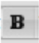 A.文字变大	B.文字变小C.文字加粗	D.字体倾斜27.下列关于单元格的表示正确的是（    ）。A.“9D”单元格表示第4行第9列的单元格B.“7H”单元格表示第7行第8列的单元格C.“F5”单元格表示第6行第5列的单元格D.“H8”单元格表示第8行第8列的单元格28.下列表述中，对概念所作概括，正确的一项是（    ）。A.将“刀具”概括为“水果刀”B.将“舶来品”概括为“商品”C.将“上衣”概括为“衬衫”D.将“苹果”概括为“苹果醋”29.从所给的四个选项中，选择最合适的一个填入问号处，使之呈现一定的规律性。（    ）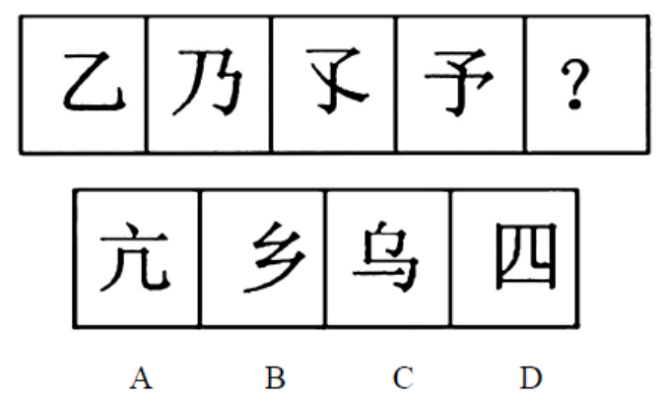 二、材料分析题（本大题共3小题，每小题14分，共42分）阅读材料，并回答问题。30.材料：娜娜长年跟爸爸一起生活，爸爸工作很忙，陪伴娜娜的时间很少。因此，在自由活动时间，娜娜经常一个人坐在角落里，也不和其他小朋友玩耍，还自言自语。于是王老师鼓励她和其他小朋友一起玩，并叫来班里活泼的乐乐和娜娜一起玩玩具。渐渐地，娜娜的小伙伴越来越多。体育活动中，娜娜因为胆小，害怕失败，不愿尝试一些动作练习。对此，王老师常常引导娜娜进行多次尝试，先尝试简单的动作练习，再尝试稍微有些难度的练习。在这个过程中，王老师让娜娜独立反复体验成功—失败—成功，多次练习后，娜娜对难度较大的动作练习也不再害怕了。问题：请结合材料，从儿童观的角度，评析王老师的教育行为。（14分）31.材料：吴老师是大（一）班的任教老师，一次数学活动《8的加减法》过后，吴老师在班里说道：“咱们班的小小真是厉害，8的加减法到现在都没学会，我教了这么多年学真是没见过这么笨的孩子，刚才让你挂个“笨蛋”牌匾站在班级门口感觉如何？晚上回家知道要做什么吗？”。小小顿时低下了头，满眼泪花点了点头说“我回家会学会的”。回到办公室后，吴老师说：“这个大（一）班的孩子真是笨得出奇，8的加法这已经是第二节了，居然还没有学会，真是傻瓜，我一点办法都没有！”问题：请从教师职业道德的角度，评析该老师的教育行为。（14分）32.材料：中国传统美学是由三家组成的，即儒家美学、道家美学和禅宗美学。儒家美学是以孔子和孟子为代表，道家美学是以老子和庄子为代表，禅宗美学是以六祖慧能为代表。儒家在中国古代社会是占正统地位的，两千多年封建社会处于主导地位的思想就是儒家思想。儒家突出一个“仁”字。“仁者爱人”，其实就是讲和谐，儒家尤其强调人与人、人与社会的和谐。儒家的思想是“入世”，道家的思想是“出世”，禅宗的思想是“循世”。我们可以各列举一位唐代的诗人来说明。儒家的唐代诗坛代表人物毫无疑问是杜甫，杜甫被称为“诗圣”，因为他是典型的儒家思想的代表人物。道家的唐代诗坛代表人物是大诗人李白，李白被称为“诗仙”，因为他是典型的道家思想的代表人物。禅宗的唐代诗坛代表人物是大诗人王维，王维被称为“诗佛”，因为他是典型的禅宗思想的代表人物。三种美学，在一代文人身上不是截然分开的。虽然杜甫是以儒家为主，李白是以道家为主，王维是以禅宗为主，但并不是说他们身上就没有别的思想。杜甫身上也有道家的东西，李白身上也有儒家的东西，王维身上也有儒家甚至道家的东西。比如，王维进朝做官肯定要按儒家的方式行事，上朝是儒家，退朝是禅宗。所以说，他们每个人身上三种美学都有，只不过是每个人更侧重哪一种。另外，一直讲“儒道互补，庄禅相通”，这八个字概括了三种美学、三种文化相互渗透的特点。中国文化有很大的包容性，如果大家去过青岛崂山，就能发现山上佛教的庙宇和道教的道观和平相处，互不侵犯。我们国家没有一个宗教能占统治地位，但是什么教派都能留下来。世界上的三大宗教在中国都有分支，但是谁也不占统治地位。再一个是艺术作为精神的家园给中国历代知识分子提供了一个精神的空间，尤其是道家和禅宗。刚才讲了儒家是入世，但是在历代知识分子失意的时候，道家和禅宗往往成为他们的精神家园。比如说中国画家中著名的元代四大家、明代四大家、清代扬州八怪全都是寄情于书画，在道家和禅宗里面尽情地遐想。而西方就不一样了，西方很多知识分子功成名就以后都自杀了，包括文学家、艺术家、思想家等。如德国哲学家尼采，他是19世纪德国的一位大哲学家，他的名著《悲剧的诞生》中有句名言是这样说的，“就算人生是个梦，我们也要有滋有味地做这个梦……就算人生是幕悲剧，我们也要有声有色地演这幕悲剧”。但是，十分可惜的是尼采自己就没有做完这场梦和演完这幕剧，他在功成名就之后反而自杀了，因为他钻研越深入，越找不到精神的家园。奥地利著名作家茨威格也是一个典型例子，茨威格就是在拿了文学大奖以后和他的妻子双双服毒自尽的，既不是经济原因也不是生病导致的，就是因为他觉得越写下去越找不到精神的家园。而中国的文人可以在艺术里面找到精神的家园，失意之后往往到道家美学和禅宗美学的精神家园中寻找寄托。问题：（1）儒家美学、道家美学和禅宗美学的根本区别是什么？请简要概括。（4分）（2）文中的“儒道互补，庄禅相通”如何理解？请简要分析。（10分）三、写作题（本大题共1小题，50分）33.阅读下面材料，根据要求作文。巴西足球名将贝利在足坛上初露锋芒时，一个记者问他：“你哪一个球踢得最好？”他回答说：“下一个！”而当他在足坛崭露头角，已成为世界著名球王，并踢进一千多个球后，记者又问道：“你哪一个球踢得最好？”他仍然回答：“下一个！”要求：用规范的现代汉语写作。不要脱离材料内容或含义，立意自定，题目自拟，观点明确，分析具体，条理清晰，语言流畅，文体不限；不少于800字。